Правила пожарной безопасности в период проведения новогодних праздниковПАМЯТКАо мерах пожарной безопасности при устройстве и проведении новогодней елкиНовогодние и Рождественские праздники - замечательное время для детей и взрослых. Почти в каждом доме устанавливают и украшают красавицу-елку. Для того, чтобы эти дни не были омрачены бедой, необходимо обратить особое внимание на соблюдение мер пожарной безопасности, которые очень просты.Чтобы новогодние праздники не омрачились бедой, запомните эти простые правила:1. Ёлка устанавливается на устойчивой подставке, подальше от отопительных приборов.2. Для освещения елки необходимо использовать только исправные электрические гирлянды заводского изготовления.Запрещается:- украшать елку свечами, ватой, игрушками из бумаги и целлулоида;- одевать маскарадные костюмы из марли, ваты, бумаги и картона;- зажигать на елке и возле нее свечи, бенгальские огни, пользоваться хлопушками.При установке елок необходимо учитывать следующие основные требования:1. Установка елок и проведение новогодних мероприятий допускается в помещении не выше второго этажа, из которого должно быть не менее 2-х эвакуационных выходов непосредственно наружу.2. Елку не следует устанавливать около выходов, в проходах. Заполнение помещений людьми сверх нормативного значения не допускается. Елка должна устанавливаться на устойчивом основании с таким расчетом, чтобы ветви не касались стен и потолка.3. Помещение, где находится елка, должно быть обеспечено первичными средствами пожаротушения (огнетушители, песок, кошма).4. Иллюминация должна быть смонтирована с соблюдением правил устройства электроустановок. На елке могут применяться электрогирлянды только заводского изготовления с последовательным включением лампочек напряжением до 12 В, мощность лампочек не должна превышать 25 Вт. На коробке с гирляндой должен стоять знак Росстандарта и знак Сертификации пожарной безопасности.5. При отсутствии в помещении электрического освещения мероприятия у елки должны проводиться только в светлое время суток.При проведении новогодней елки запрещается:- одевать детей в костюмы из легкогорючих материалов;- проводить огневые, покрасочные и другие пожароопасные работы;- использовать ставни на окнах для затемнения помещений;- уменьшать ширину проходов между рядами стульев и устанавливать в проходах дополнительные места;- полностью гасить свет в помещении во время спектаклей и представлений.Категорически запрещается пользоваться пиротехническими изделиями!Для того, чтобы праздник не превратился в трагедию, необходимо строго соблюдать правила пожарной безопасности при организации и проведении новогодней елки.Счастливого Вам Нового года!Напоминаем, что в случае возникновения пожара в службу спасения можно позвонить по телефонам:Единый городской телефон: 01Телефон для сотовой связи: 112, 101.Инструктор противопожарной профилактикиПЧ №113 с. Котик  Нижнеудинского филиалаОГБУ «ПСС Иркутской области»Е.В. Шемякова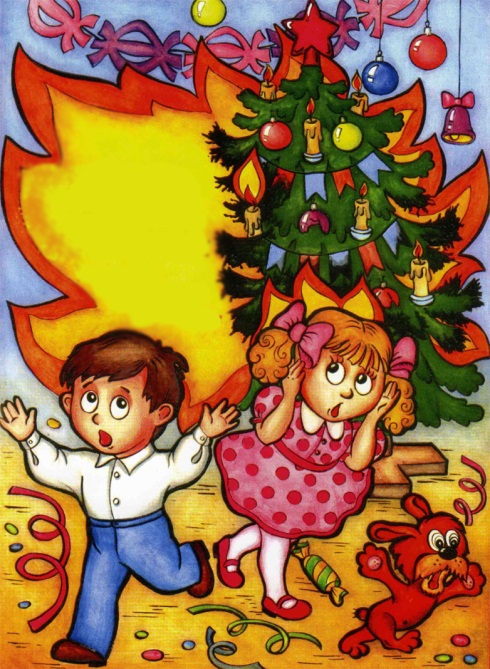 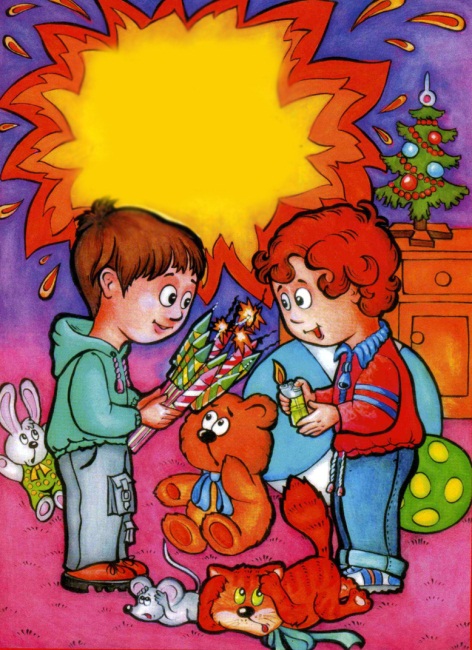 